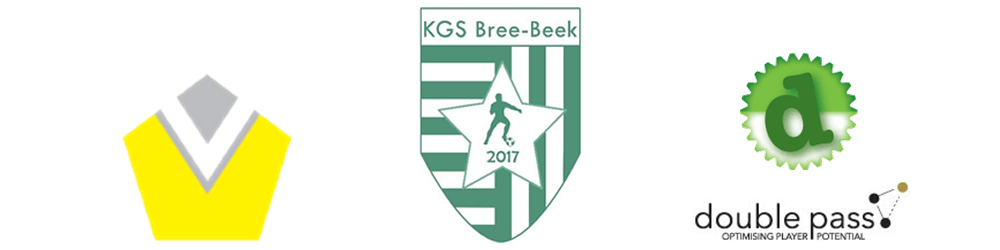 Jeugdtornooi KGS Bree-BeekO. H. Hemelvaart 2018www.KGSBree-Beek.be20 ploegenU10 – Zaterdag 12 mei 2018Wedstrijdduur: 1 x 25 minutenWedstrijdduur: 1 x 25 minutenWedstrijdduur: 1 x 25 minutenWedstrijdduur: 1 x 25 minutenFC HelsonLindelhoevenGrote HeideLommel SKHerenelderenKFC AlkenBocholt VVK. OpglabbeekStal SportFC Maasland NOKSK MeeuwenNevok GruitrodeAs-Niel United AAs-Niel United BBregel SportKGS Bree-Beek AKGS Bree-Beek BKGS Bree-Beek CKGS Bree-Beek DKGS Bree-Beek EUURTerreinA1Terrein A2Terrein D1TerreinD2TerreinE1TerreinE2TerreinB1TerreinB210.00Helson – Grote HeideBree-Beek A – KFC AlkenBregel Sport- MaaslandAs-Niel A - Bree-Beek DHerenelderen-Lommel SKGruitrode-OpglabbeekStal Sport-Bree-Beek CMeeuwen-Bree-Beek E10.30Bree-Beek B-BocholtAs-Niel B-Lindelhoeven11.00Helson-Stal SportBree-Beek A-Lommel SKAs-Niel A-MaaslandBregel Sport-MeeuwenHerenelderen-GruitrodeOpglabbeek-Bree-Beek BAs-Niel B-Bree-Beek EGrote Heide-Bree-Beek C11.30Lindelhoeven-Bree-Beek DBocholt-KFC Alken12.00Stal Sport-Bree-Beek BLommel SK-GruitrodeMaasland-Bree-Beek ABregel Sport-As-Niel ABree-Beek D-HerenelderenBree-Beek C-HelsonOpglabbeek-MeeuwenAs-Niel B-Grote Heide12.30Lindelhoeven-KFC AlkenBocholt-Bree-Beek E